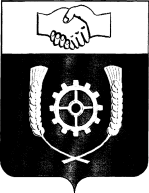 РОССИЙСКАЯ ФЕДЕРАЦИЯ       АДМИНИСТРАЦИЯМУНИЦИПАЛЬНОГО РАЙОНА          КЛЯВЛИНСКИЙ        Самарской области     ПОСТАНОВЛЕНИЕ        29.08.2019г. № 307 Об утверждении муниципальнойпрограммы "Поддержка социально ориентированных некоммерческих организаций в муниципальном районе Клявлинский" на 2019 - 2021 годыВ соответствии с Федеральным законом от 06.10.2003 N 131-ФЗ "Об общих принципах организации местного самоуправления в Российской Федерации"; Федеральным законом от 12.01.1996 N 7-ФЗ "О некоммерческих организациях"; Федеральным законом от 19.05.1995 N 82-ФЗ "Об общественных объединениях"; Федеральным законом от 11.08.1995 N 135-ФЗ "О благотворительной деятельности и благотворительных организациях", в целях создания условий для развития и эффективной деятельности социально ориентированных некоммерческих организаций и общественных организаций, советов общественности, инициативных групп граждан, действующих на территории муниципального района Клявлинский, формирования благоприятных условий для выявления и реализации гражданских инициатив,  развития благотворительной деятельности и добровольчества, Администрация муниципального района Клявлинский ПОСТАНОВЛЯЕТ:1. Утвердить муниципальную программу "Поддержка социально ориентированных некоммерческих организаций в муниципальном районе Клявлинский" на 2019 - 2021 годы.2. Опубликовать настоящее постановление в районной газете «Знамя Родины» и разместить его в информационно-коммуникационной сети «Интернет» на официальном сайте Администрации муниципального района Клявлинский.  3. Настоящее постановление вступает в силу со дня его официального опубликования. 4. Контроль за выполнением настоящего постановления  возложить на  заместителя Главы района по экономике и финансам Буравова В.Н.             И.о. Главы муниципального             района Клявлинский                                                               П.Н.Климашов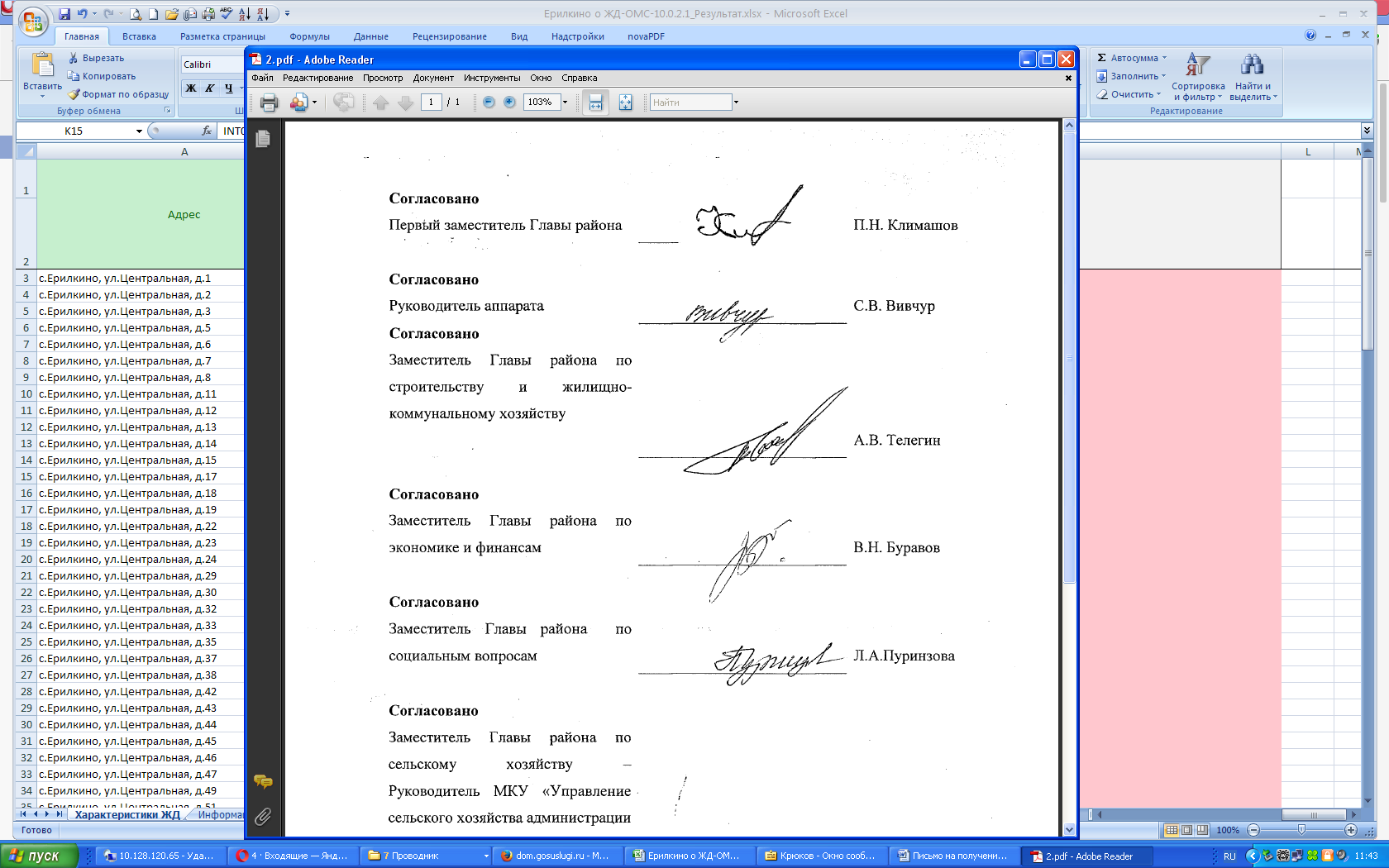           Климашова Л.В.Утверждена Постановлением администрации муниципального района Клявлинский от 29.08.2019 г. №307МУНИЦИПАЛЬНАЯ ПРОГРАММА”ПОДДЕРЖКА СОЦИАЛЬНО ОРИЕНТИРОВАННЫХНЕКОММЕРЧЕСКИХ ОРГАНИЗАЦИЙ В МУНИЦИПАЛЬНОМ РАЙОНЕ КЛЯВЛИНСКИЙ НА 2019 - 2021 ГОДЫПАСПОРТ МУНИЦИПАЛЬНОЙ ПРОГРАММЫАнализ проблемы и обоснование ее решения программными методамиКонцепцией долгосрочного социально-экономического развития Российской Федерации на период до 2020 года, утвержденной распоряжением Правительства Российской Федерации от 17.11.2008 № 1662-р, предполагается выстраивание эффективных механизмов взаимодействия общества, бизнеса и государства, направленных на координацию усилий всех сторон, обеспечение учета интересов различных социальных групп общества и бизнеса при выработке и проведении социально-экономической политики; налаживание равноправного общественного диалога по ключевым вопросам общественного развития, результаты которого станут основой принимаемых нормативных решений и обеспечат общественный консенсус по основным вопросам социально экономического развития Российской Федерации.  Решения органов местного самоуправления, принимаемые без учета и обсуждения мнения и инициатив граждан, способствуют росту их отчужденности, равнодушия к проблемам своего района, росту недоверия к любым решениям и действиям власти. В связи с этим становление и развитие эффективной системы местного самоуправления невозможно без заинтересованного участия жителей в улучшении условий и качества своей жизни, решения проблем своего дома, двора, улицы и района в целом.  Важная роль в процессе такого взаимодействия на территории муниципального района Клявлинский принадлежит социально ориентированным некоммерческим организациям, общественным объединениям, советам общественности. Современные СОНКО и ОО представляют собой сформированную в организованные группы часть населения, четко идентифицирующую себя с целевой группой. Они выражают общественное мнение отдельных групп общества, способны организованно участвовать в решении вопросов местного значения. Отражая интересы различных групп населения, через механизмы общественной экспертизы они способствуют прозрачности и эффективности работы органов местного самоуправления, обеспечивая, таким образом, реализацию механизмов обратной связи между гражданами и властью. Кроме этого, они играют весьма заметную роль в социально-экономическом развитии района, инициируя гражданские инициативы, способствуя повышению качества жизни населения на местном уровне во всех его составляющих: нравственном, культурном, социальном, экологическом и т.д. Они решают жизненно важные проблемы жителей района: благоустройство улиц и жилых дворов, организация работы с детьми и престарелыми, организация досуга населения, социальная защита нуждающихся.Реализация муниципальной программы позволит осуществить системный подход в развитии СОНКО на территории муниципального района Клявлинский.По состоянию на 01.01.2019 г. на территории муниципального района Клявлинский ведут свою деятельность 37 СОНКО и ОО, из них имеют статус юридического лица 18. Статистические данные по СОНКО и ОО, осуществляющие деятельность на территории Клявлинского района, приведены в таблице 1.   Таблица 1Статистические данные по СОНКО и ОО, осуществляющие деятельность на территории муниципального района КлявлинскийПо состоянию на 01.01.2019 г. наиболее активную деятельность ведут организации: Станичное казачье общество «Клявлинское» Волжского войскового казачьего общества, Казачье кадетское объединение «Клявлинское» и Клявлинская общественная организация Самарской областной организации общероссийской общественной организации «Всероссийское общество инвалидов»Администрацией муниципального района Клявлинский делаются важные шаги, которые поддержали бы процесс активизации гражданского общества и развитие социально-ориентированных некоммерческих организаций.Проводятся мероприятия просветительского характера, которые дают новые знания и технологии по реализации социальных проектов, фандрайзингу, оценке наиболее актуальных задач СОНКО и способах их решения.Активно развиваются формы информационной поддержки деятельности СОНКО и ОО, в том числе за счет использования современных интернет-технологий. Размещение информации, публикаций о деятельности СОНКО и ОО осуществляется на официальном сайте Администрации муниципального района Клявлинский, в районной газете «Знамя Родины», социальных сетях.СОНКО и ОО выделяются помещения для деятельности, создаются материально-технические базы, оказывается финансовая помощь в проведении мероприятий.Организации и учреждения Клявлинского района оказывают ресурсную поддержку СОНКО и ОО. В течение последних лет происходят положительные изменения в развитии благотворительной деятельности и добровольчества. На сегодняшний день остается ряд актуальных вопросов. Актуальность реализуемой Программы вызвана необходимостью совершенствования форм поддержки СОНКО и ОО и механизмов взаимодействия с органами местного самоуправления.Одной из наиболее острых проблем остается проблема продвижения СОНКО на рынки предоставления социальных услуг населению. В настоящее время социальные услуги оказывают преимущественно государственные и муниципальные учреждения, в связи с чем, СОНКО не воспринимаются как поставщики социальных услуг.СОНКО не имеют постоянного гарантированного финансирования, зачастую не располагают собственной материально-технической базой, испытывают недостаток инвестиций, не гарантируют соответствие своей деятельности стандартам и регламентам предоставления социальных услуг. Данная ситуация приводит к тому, что указанные организации вынуждены ограничивать свою деятельность социальными услугами, оказание которых не требует высокой квалификации работников.Источники финансирования деятельности СОНКО и ОО за последние годы не изменились - это взносы учредителей и членов данных организаций, благотворительные взносы от физических и юридических лиц, поступления из местного бюджета на реализацию социальных проектов. И основной проблемой является то, что средства предоставляются, как правило, на краткосрочные проекты, и данная ситуация не позволяет СОНКО закреплять в штате квалифицированные кадры сотрудников. Поэтому в данных условиях особенно важным становится повышение квалификации руководителей, сотрудничество и добровольцев СОНКО и ОО, что может хотя бы частично компенсировать потерю кадровых ресурсов и сохранить качество и объемы деятельности СОНКО и ОО. В результате чего нередко гражданские активисты могут лишь сформулировать идею инициативы, но не способны разработать проект по ее реализации.Для того, чтобы вклад СОНКО и ОО в социально-экономическое развитие района соответствовал потенциалу этих организаций, необходимо дальнейшее решение следующих вопросов:- повышение финансовой устойчивости СОНКО и ОО.- повышение уровня организационного развития и профессионализма СОНКО и ОО.- организация взаимодействия между некоммерческим сектором, органами власти и бизнесом для совместного определения приоритетных направлений добровольческой и благотворительной деятельности.Программа реализуется в соответствии с законодательством Российской Федерации и Самарской области, в том числе: Федеральным законом от 06.10.2003 N 131-ФЗ "Об общих принципах организации местного самоуправления в Российской Федерации"; Федеральным законом от 12.01.1996 N 7-ФЗ "О некоммерческих организациях"; Федеральным законом от 19.05.1995 N 82-ФЗ "Об общественных объединениях"; Федеральным законом от 11.08.1995 N 135-ФЗ "О благотворительной деятельности и благотворительных организациях".Цели и задачи муниципальной программыЦелью муниципальной программы создание условий для развития и эффективной деятельности социально ориентированных некоммерческих организаций (СОНКО) и общественных организаций (ОО), советов общественности, инициативных групп граждан, действующих на территории муниципального района Клявлинский, формирование благоприятных условий для выявления и реализации гражданских инициатив,  развитие благотворительной деятельности и добровольчества.Для достижения цели муниципальной программы предусматривается решение следующих задач:организация в муниципальном районе Клявлинский содействия СОНКО и ОО в развитии гражданского общества;оказание финансовой поддержки СОНКО и ОО;оказание имущественной поддержки СОНКО и ОО;оказание информационной и консультационной поддержки СОНКО и ОО;совершенствование нормативно-правовой базы в сфере деятельности СОНКО и ОО;выстраивание партнерских отношений с СОНКО и ОО, способствующих эффективному взаимодействию исполнительного органа местного самоуправления с СОНКО и ОО;обеспечение условий для расширения добровольческого участия граждан в деятельности СОНКО и ОО;развитие культуры благотворительной деятельности частных лиц, организаций, учреждений всех форм собственности;анализ показателей деятельности СОНКО и ОО, оценка эффективности мер, направленных на их развитие на территории муниципального района Клявлинский;повышение и популяризация гражданской активности жителей муниципального района Клявлинский.Перечень мероприятий муниципальной программы     Реализация Программы позволит расширить имеющийся перечень форм муниципальной поддержки, законодательно закрепить ее механизм, а также создать условия их эффективного расходования и порядок финансирования на каждый финансовый год и на планируемый период.    В перечень Программы включены следующие программные мероприятия:- обеспечение деятельности СОНКО и ОО;- организация и проведение районных конкурсов социальных проектов и гражданских инициатив;- освещение деятельности СОНКО и ОО в средствах массовой информации;- издание информационно-аналитических материалов о деятельности СОНКО и ОО;- организация работы "Школа актива НКО" по повышению квалификации, консультационной поддержке СОНКО и ОО, организации и проведении семинаров по правовым, бухгалтерским, налоговым и иным вопросам деятельности СОНКО и ОО;- обеспечение деятельности общественного совета при органах местного самоуправления муниципального района Клявлинский;- поощрение членов СОНКО и ОО за вклад в развитие гражданского общества;- создание выставок, экспозиций;- создание творческих объединений по интересам;- организация и проведение районного конкурса "Общественное признание";- создание условий для деятельности СОНКО и ОО патриотического и спортивного направлений.Перечень программных мероприятий Программы представлен в приложении 1.Целевые индикаторы и показатели, характеризующие ежегодный ход и итоги реализации ПрограммыОценка эффективности расходования бюджетных средств, выделенных на реализацию Программы, осуществляется путем контроля за исполнением Программы в соответствии с установленными целевыми индикаторами:- Количество СОНКО и ОО, получивших финансовую поддержку из бюджетов различных уровней на реализацию социальных проектов (программ).- Количество социальных проектов, осуществленных при финансовой поддержке из бюджетов различных уровней.- Количество граждан, ставших участниками реализации социальных проектов и социально значимой деятельности СОНКО и ОО.- Количество семинаров, круглых столов, мастер-классов по вопросам развития СОНКО и ОО.- Численность гражданских активистов и добровольцев, привлекаемых СОНКО и ОО.- Наращивание потенциала членов СОНКО и ОО.- Численность граждан, участвующих в благотворительной деятельности.- Объем благотворительных пожертвований частных лиц и организаций.- Количество размещенной информации, публикации, телепередач о деятельности СОНКО и ОО в СМИ.- Количество консультаций, полученных СОНКО и ОО .- Количество СОНКО, которым оказана имущественная поддержка.   Распределение целевых индикаторов (показателей) по годам реализации Программы представлено в приложении 2 к Программе.5. Обоснование ресурсного обеспечения Программы    В реализации Программы участвуют органы местного самоуправления муниципального района Клявлинский, СОНКО и ОО, инициативные группы граждан.Разрабатываемая программа рассчитана на три года (с 2019 по 2021 годы) с возможной трансформацией непосредственно в ходе ее реализации, а также с учетом ее продолжения (продления) в последующие годы.Источниками финансирования Программы являются средства местного бюджета на соответствующий финансовый год. Расходы мероприятий в 2019 - 2021 годах уточняются при формировании бюджета на соответствующий финансовый год.Общая сумма финансирования реализации мероприятий Программы составляет 7185 тыс. рублей, в том числе по годам:- 2019год - 1470 тыс. рублей;- 2020год - 2616 тыс. рублей;- 2021год - 3099 тыс. рублей.6. Механизм реализации муниципальной программыМеханизм реализации Программы основывается на принципах согласования интересов всех участников экономического процесса.Основными механизмами реализации Программы должно стать предоставление субсидий на цели конкурсного финансирования социальных проектов НКО.  Порядок, условия и критерии предоставления субсидий НКО определяются постановлением Администрации муниципального района Клявлинский от 29.12.2018 г.  №593 «Об утверждении Порядка предоставления субсидий социально ориентированным некоммерческим организациям на конкурсной основе».Приоритетными направлениями поддержки являются: - развитие волонтерской деятельности;- деятельность в области пропаганды здорового образа жизни с гражданами пожилого возраста и людьми с ограниченными возможностями;- творческое развитие (организация творческих мероприятий, конкурсов, праздников), в том числе с участием граждан пожилого возраста и людьми с ограниченными возможностями;- выявление творческих и способных детей, в том числе из многодетных семей;- поддержка и развитие традиционной культуры народов и укрепление межнациональной дружбы, возрождение и сохранение народных традиций;- благоустройство территорий Клявлинского района;- охрана окружающей среды;- патриотическое воспитание;- экологическое воспитание.Реализация Программы осуществляется в соответствии с требованиями действующего законодательства путем целевого финансирования социально-ориентированных некоммерческих организаций на основе организации и проведения конкурсов грантовой поддержки.Управление и контроль реализации муниципальной программы осуществляется в соответствии с постановлением Администрации муниципального района Клявлинский от 01.10.2013г. № 394 «Об утверждении порядка  принятия решений о разработке, формирования и реализации, оценки эффективности муниципальных программ муниципального района Клявлинский».7. Оценка социально-экономической эффективности реализации муниципальной программыПрограмма будет способствовать наиболее полному и эффективному использованию возможностей СОНКО, ОО, СОМ в решении задач развития муниципального района Клявлинский за счет наращивания потенциала и обеспечения максимально эффективного его использования. Полное и своевременное выполнение мероприятий Программы будет способствовать развитию гражданского общества в муниципальном районе Клявлинский, возникновению у населения чувства гражданской ответственности, конструктивного общения с властью.Результатами реализации муниципальной программы станут:1. Активизация социально значимой деятельности институтов гражданского общества, увеличение гражданских инициатив посредством осуществления стимулирующих мероприятий Программы по оказанию муниципальной поддержки.2. Объединение ресурсов Администрации муниципального района Клявлинский и общества в решении социально значимых задач.3. Привлечение дополнительных инвестиций из некоммерческих и коммерческих источников на решение социально значимых задач районного сообщества.4. Повышение уровня информированности населения о социально значимой деятельности некоммерческих организаций.5. Повышение позитивной гражданской активности и инициатив при реализации социальных проектов, решение социальных проблем.6. Увеличение количества социальных проектов, осуществленных при финансовой поддержке бюджетов различных уровней.7. Увеличение количества граждан, ставших участниками реализации социальных проектов и программ.При грамотной и многосторонней поддержке некоммерческого сектора его неиспользованные ресурсы смогут дать значительный эффект для социально-экономического развития муниципального района Клявлинский и повышения качества жизни его жителей.8. Контроль за ходом выполнения муниципальной программыИсполнитель Программы - МАУ «Межпоселенческий центр культуры, молодежной политики и спорта» муниципального района Клявлинский Самарской области, несет ответственность за реализацию и конечные результаты Программы, целевое и эффективное использование выделяемых на ее выполнение бюджетных средств; проводит анализ хода исполнения мероприятий муниципальной программы; уточняет потребности в финансировании на очередной финансовый год, и в случае необходимости готовит для Администрации муниципального района Клявлинский предложения по внесению изменений в нормативно правовой акт, в соответствии с которыми реализуется муниципальная программа.Приложение 1к муниципальной  программе  «Поддержка социально ориентированных некоммерческих организаций в муниципальном районе Клявлинский" на 2019 - 2021 годыПЕРЕЧЕНЬ ПРОГРАММНЫХ МЕРОПРИЯТИЙ С УКАЗАНИЕМ ОБЪЕМОВ ФИНАНСИРОВАНИЯ Приложение 2 к муниципальной программе «Поддержка социально ориентированных некоммерческих организаций в муниципальном районе Клявлинский" на 2019 - 2021 годыЦЕЛЕВЫЕ ИНДИКАТОРЫ РЕАЛИЗАЦИИ ПРОГРАММЫПриложение 3 к муниципальной программе«Поддержка социально ориентированных некоммерческих организаций в муниципальном районе Клявлинский" на 2019 - 2021 годыМЕТОДИКА ОЦЕНКИ ЭФФЕКТИВНОСТИ РЕАЛИЗАЦИИ ПРОГРАММЫЭффективность реализации Программы определяется исходя из среднего показателя, характеризующего бюджетную и социальную эффективность, по следующей формуле: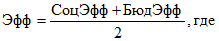 Эфф - эффективность реализации Программы;СоцЭфф - социальная эффективность реализации Программы;БюдЭфф - бюджетная эффективность реализации Программы.Социальная эффективность характеризует степень достижения показателей результата по каждому индикатору и определяется исходя из среднего показателя, характеризующего социальную эффективность достижения каждого индикатора. Социальная эффективность определяется по следующей формуле: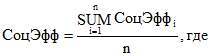 СоцЭфф - социальная эффективность реализации Программы;СоцЭффi - социальная эффективность достижения i индикатора;n - количество индикаторов.Социальная эффективность достижения i индикатора определяется по следующей формуле: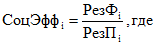 СоцЭфф - социальная эффективность достижения i индикатора;РезФi - фактически достигнутый результат по i индикатору;РезПi - планируемый результат по i индикатору.Бюджетная эффективность характеризует степень исполнения затрат по каждому индикатору и определяется исходя из среднего показателя, характеризующего бюджетную эффективность достижения каждого индикатора. Бюджетная эффективность определяется по следующей формуле: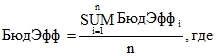 БюдЭфф - бюджетная эффективность реализации Программы;БюдЭффi - бюджетная эффективность достижения i индикатора;n - количество индикаторов.Бюджетная эффективность достижения i индикатора определяется по следующей формуле: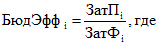 БюдЭффi - бюджетная эффективность достижения i индикатора;ЗатПi - планируемый объем затрат на достижение i индикатора;ЗатФi - фактические затраты на достижение i индикатора.Выполнение Программы считается эффективным при достижении интегрального показателя эффективности:от 90 до 100 процентов - приемлемый уровень эффективности;свыше 100 процентов - высокий уровень эффективности.Выполнение Программы считается неэффективным при достижении интегрального показателя эффективности:от 90 до 80 процентов - низкий уровень эффективности;менее 80 процентов - критический уровень эффективности.N п/пНаименование разделаСодержание1.Наименование муниципальной программыМуниципальная программа "Поддержка социально ориентированных некоммерческих организаций в муниципальном районе Клявлинский" на 2019 - 2021 годы (далее - Программа)2.Сведения (реквизиты утверждающих правовых актов) об  аналогичных государственных  программах Российской  Федерации, государственных программах Самарской областиПостановление Правительства Самарской области от 27 ноября 2013 года N 676 «Об утверждении государственной программы Самарской области "Поддержка социально ориентированных некоммерческих организаций в Самарской области" на 2014 - 2021 годы3.Заказчик муниципальной программы, (исполнители) подпрограмм (при наличии)Администрация муниципального района Клявлинский Самарской области4.Основные цели и задачи муниципальной программыЦель Программы - Создание условий для развития и эффективной деятельности социально ориентированных некоммерческих организаций (СОНКО) и общественных организаций (ОО), советов общественности, инициативных групп граждан, действующих на территории муниципального района Клявлинский, формирование благоприятных условий для выявления и реализации гражданских инициатив,  развитие благотворительной деятельности и добровольчества.Задачи Программы:- организация в муниципальном районе Клявлинский содействия СОНКО и ОО в развитии гражданского общества;- оказание финансовой поддержки СОНКО и ОО;- оказание имущественной поддержки СОНКО и ОО;- оказание информационной и консультационной поддержки СОНКО и ОО;- совершенствование нормативно-правовой базы в сфере деятельности СОНКО и ОО;- выстраивание партнерских отношений с СОНКО и ОО, способствующих эффективному взаимодействию исполнительного органа местного самоуправления с СОНКО и ОО;- обеспечение условий для расширения добровольческого участия граждан в деятельности СОНКО и ОО;- развитие культуры благотворительной деятельности частных лиц, организаций, учреждений всех форм собственности;- анализ показателей деятельности СОНКО и ОО, оценка эффективности мер, направленных на их развитие на территории муниципального района Клявлинский;- повышение и популяризация гражданской активности жителей муниципального района Клявлинский5.Сроки и этапы реализации муниципальной программыПрограмма реализуется в один этап с 2019 по 2021 год6.Целевые индикаторы и показатели муниципальной программы с расшифровкой плановых значений по годам ее реализации- Количество СОНКО и ОО, получивших финансовую поддержку из бюджетов различных уровней на реализацию социальных проектов (программ).- Количество социальных проектов, осуществленных при финансовой поддержке из бюджетов различных уровней.- Количество граждан, ставших участниками реализации социальных проектов и социально значимой деятельности СОНКО и ОО.- Количество семинаров, круглых столов, мастер-классов по вопросам развития СОНКО и ОО.- Численность гражданских активистов и добровольцев, привлекаемых СОНКО, ОО и СОМ.- Наращивание потенциала членов СОНКО и ОО.- Численность граждан, участвующих в благотворительной деятельности.- Объем благотворительных пожертвований частных лиц и организаций.- Количество размещенной информации, публикации, телепередач о деятельности СОНКО и ОО в городских и областных СМИ.- Количество консультаций, полученных СОНКО и ОО .- Количество СОНКО, которым оказана имущественная поддержка.7.Объемы и источники финансирования муниципальной программыОбщий объем финансирования Программы составляет 7185 тыс. рублей, из них:2019 год – 1470  тыс. рублей;2020 год – 2616  тыс. рублей;2021 год – 3099  тыс. рублей;Объемы финансирования на реализацию муниципальной программы корректируются в зависимости от объемов бюджетного финансирования местного бюджета на очередной финансовый год и плановый период8.Ожидаемые результаты реализации муниципальной программы1. Активизация социально значимой деятельности институтов гражданского общества, увеличение гражданских инициатив посредством осуществления стимулирующих мероприятий Программы по оказанию муниципальной поддержки.2. Объединение ресурсов Администрации района и общества в решении социально значимых задач.3. Привлечение дополнительных инвестиций из некоммерческих и коммерческих источников на решение социально значимых задач районного сообщества.4. Повышение уровня информированности населения о социально значимой деятельности некоммерческих организаций.5. Повышение позитивной гражданской активности и инициатив при реализации социальных проектов, решение социальных проблем.6. Увеличение количества социальных проектов, осуществленных при финансовой поддержке бюджетов различных уровней.7. Увеличение количества граждан, ставших участниками реализации социальных проектов и программ9Контроль за ходом реализации муниципальной программыКонтроль за ходом реализации муниципальной программы осуществляет Администрация муниципального района Клявлинский Самарской областиNНаправление деятельностиКоличество НКО% от общего количестваОбщественные объединения и советы38,1%Общества инвалидов и ветеранов513,5%Религиозные924,3%Молодежные объединения513,5%Национально-культурные  организации и национальные диаспоры 25,4%Профсоюзные организации410,9%Спортивные 25,4%Экологические и природоохранные12,7%Фонды38,1%Патриотические и казачьи38,1%Итого37100%N п/пНаименование мероприятийСумма затрат местного бюджета, в тыс. рубляхСумма затрат местного бюджета, в тыс. рубляхСумма затрат местного бюджета, в тыс. рубляхN п/пНаименование мероприятий201920202021123451. Предоставление субсидий организациям, осуществляющим социально значимую деятельность на территории Клявлинского района1. Предоставление субсидий организациям, осуществляющим социально значимую деятельность на территории Клявлинского района1. Предоставление субсидий организациям, осуществляющим социально значимую деятельность на территории Клявлинского района1. Предоставление субсидий организациям, осуществляющим социально значимую деятельность на территории Клявлинского района1. Предоставление субсидий организациям, осуществляющим социально значимую деятельность на территории Клявлинского района1.1.Организация и проведение районных конкурсов социальных проектов50701001.2.Получение грантов СОНКО по результатам проведения конкурсов социальных проектов1290233127192. Обеспечение информационной поддержки2. Обеспечение информационной поддержки2. Обеспечение информационной поддержки2. Обеспечение информационной поддержки2. Обеспечение информационной поддержки2.1.Освещение деятельности СОНКО и ОО в средствах массовой информации3030302.2.Издание информационно-аналитических материалов о деятельности общественных организаций (НКО) (буклетов)3030303. Обеспечение консультационной поддержки3. Обеспечение консультационной поддержки3. Обеспечение консультационной поддержки3. Обеспечение консультационной поддержки3. Обеспечение консультационной поддержки3.1.Организация работы "Школы актива НКО" по повышению квалификации, консультационной поддержке, организации проведения семинаров по правовым, бухгалтерским, налоговым и иным вопросам деятельности СОНКО и ОО2050503.2.Проведение обучающих семинаров-тренингов по написанию проектов и развитию добровольчества на территории Клявлинского района2030304. Развитие механизмов участия СОНКО и ОО в реализации государственной и муниципальной политики4. Развитие механизмов участия СОНКО и ОО в реализации государственной и муниципальной политики4. Развитие механизмов участия СОНКО и ОО в реализации государственной и муниципальной политики4. Развитие механизмов участия СОНКО и ОО в реализации государственной и муниципальной политики4. Развитие механизмов участия СОНКО и ОО в реализации государственной и муниципальной политики4.1.Обеспечение деятельности общественного совета при органах местного самоуправления муниципального района Клявлинский---5. Обеспечение мер, стимулирующих поддержку деятельности СОНКО5. Обеспечение мер, стимулирующих поддержку деятельности СОНКО5. Обеспечение мер, стимулирующих поддержку деятельности СОНКО5. Обеспечение мер, стимулирующих поддержку деятельности СОНКО5. Обеспечение мер, стимулирующих поддержку деятельности СОНКО5.1.Поощрение членов общественных организаций за вклад в развитие гражданского общества1030605.2.Проведение художественных, декоративно-прикладных выставок2025305.3.Организация и проведение районного конкурса "Общественное признание"-20506. Анализ показателей деятельности СОНКО, оценка эффективности их работы6. Анализ показателей деятельности СОНКО, оценка эффективности их работы6. Анализ показателей деятельности СОНКО, оценка эффективности их работы6. Анализ показателей деятельности СОНКО, оценка эффективности их работы6. Анализ показателей деятельности СОНКО, оценка эффективности их работы6.1Организация работы по формированию, ведению и опубликованию реестра СОНКО и ОО---6.2.Проведение анализа финансовых, социальных и иных показателей деятельности, проведение эффективности и работы СОНКО и ОО и составление рейтинга---Итого по годам147026163099Итого по программе718571857185Наименование индикатораЕдиницы измеренияЗначение целевого показателя на начало реализации ПрограммыЗначение показателя по годамЗначение показателя по годамЗначение показателя по годамЦелевое значение показателя на момент окончания ПрограммыНаименование индикатораЕдиницы измеренияЗначение целевого показателя на начало реализации Программы2019 год2020 год2021 годЦелевое значение показателя на момент окончания Программы1234567Количество СОНКО и ОО, получивших финансовую поддержку из бюджетов различных уровней на реализацию социальных проектов (программ)Ед.24101515Количество социальных проектов, осуществленных при финансовой поддержке из бюджетов различных уровнейЕд.24152020Количество граждан, ставших участниками реализации социальных проектов и социально значимой деятельности СОНКО и ООЕд.250600150025002500Количество семинаров, круглых столов, мастер-классов по вопросам развития СОНКО и ООЕд.1261212Численность гражданских активистов и добровольцев, привлекаемых СОНКО, ООЧел.415600150025002500Численность граждан, постоянно участвующих в благотворительной деятельностиЧел.20050070010001000Количество размещенной информации, публикации, телепередач о деятельности СОНКО и ОО в СМИЕд.5480120150150Количество консультаций, полученных СОНКО и ООЕд.56305050Количество СОНКО, которым оказана имущественная поддержкаЕд.310121414